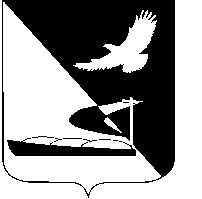 АДМИНИСТРАЦИЯ МУНИЦИПАЛЬНОГО ОБРАЗОВАНИЯ«АХТУБИНСКИЙ РАЙОН»ПОСТАНОВЛЕНИЕ21.07.2015                                                                                 № 901Об утверждении  мероприятий по реализации основных  положений  Послания  Президента Российской Федерации Федеральному Собранию Российской Федерации от 04.12.2014В соответствии с п.3 распоряжения Правительства Астраханской области от 17.02.2015 № 31-Пр «О мероприятиях по реализации основных положений Послания Президента Российской Федерации Федеральному Собранию Российской Федерации от 04.12.2014», администрация МО «Ахтубинский район»ПОСТАНОВЛЯЕТ:1. Утвердить мероприятия по реализации основных положений Послания Президента Российской Федерации Федеральному Собранию Российской Федерации от 04.12.2014 (прилагается).				2. Отделу информатизации и компьютерного обслуживания  администрации МО «Ахтубинский район» (Короткий В.В.) разместить настоящее постановление в сети Интернет на официальном сайте администрации МО «Ахтубинский район» в разделе «Документы» подразделе «Документы Администрации» подразделе «Официальные документы».3. Отделу контроля и обработки информации администрации МО «Ахтубинский район» (Свиридова Л.В.) представить информацию в газету «Ахтубинская правда» о размещении настоящего постановления в сети Интернет на официальном сайте администрации МО «Ахтубинский район» в разделе «Документы» подразделе «Документы Администрации» подразделе «Официальные документы».						Глава муниципального образования                                            В.А. ВедищевМероприятияпо реализации основных положений Послания Президента Российской Федерации Федеральному Собранию Российской Федерации от 04.12.2014Верно:Утвержденыпостановлениемадминистрации МО «Ахтубинский район»от 21.07.2015 № 901№ п/пОсновные положения Послания Президента РФНаименование мероприятияОтветственный исполнительСрок исполнения1.ОбразованиеОбразованиеОбразованиеОбразование1.1.Совместно с заинтересованными общественными профессиональными организациями провести анализ результатов выпускного сочинения и единого государственного экзамена по итогам 2014-2015 учебного года и представить предложения по повышению качества обучения в общеобразовательных организацияхОказание методической поддержки образовательным учреждениям в развитии системы предпрофильной подготовкиУправление образованием администрации МО «Ахтубинский район»До 1 сентября 2015 года1.1.Совместно с заинтересованными общественными профессиональными организациями провести анализ результатов выпускного сочинения и единого государственного экзамена по итогам 2014-2015 учебного года и представить предложения по повышению качества обучения в общеобразовательных организацияхПроведение совещания заместителей директоров по вопросу повышения эффективности внутришкольной системы оценки качества образованияУправление образованием администрации МО «Ахтубинский район»В течение 2015 года1.1.Совместно с заинтересованными общественными профессиональными организациями провести анализ результатов выпускного сочинения и единого государственного экзамена по итогам 2014-2015 учебного года и представить предложения по повышению качества обучения в общеобразовательных организацияхОрганизация работы районных методических объединений учителей-предметников с целью оказания методической помощи образовательным учреждениям, показавшим низкие результаты итогового сочинения (изложения), единого государственного экзамена (в сравнении с среднерегиональными)Управление образованием администрации МО «Ахтубинский район»В течение 2015 года1.2.Ориентация воспитания в школах на самостоятельное творчество, занятия по душе. Развитие широкого кругозора у обучающихсяОрганизация дополнительного образования детей на базе школУправление образованием администрации МО «Ахтубинский район»В течение 2015 года1.2.Ориентация воспитания в школах на самостоятельное творчество, занятия по душе. Развитие широкого кругозора у обучающихсяОрганизация досуга детей, подростков и молодежи по месту жительстваКомитет по делам семьи, подростков и молодежи администрации МО «Ахтубинский район»В течение 2015 года1.3.Обеспечить принятие нормативных правовых актов, предусматривающих критерии и порядок выявления одаренных детей, проявивших склонности к техническому и гуманитарному творчеству, изобретательству, а также порядок сопровождения таких детей и мониторинг их дальнейшего развитияПодготовка документов на одаренных детей в соответствии с Порядком отбора на поощрение талантливых обучающихся Астраханской области, утвержденным Постановлением Правительства Астраханской области от 13.12.2013 № 521 «О поощрении талантливых обучающихся общеобразовательных организаций Астраханской области»Управление образованием администрации МО «Ахтубинский район»В течение 2015 года1.3.Обеспечить принятие нормативных правовых актов, предусматривающих критерии и порядок выявления одаренных детей, проявивших склонности к техническому и гуманитарному творчеству, изобретательству, а также порядок сопровождения таких детей и мониторинг их дальнейшего развитияРеализация программы «Одаренные дети» МО «Ахтубинский район» на 2013-2015 годыУправление образованием администрации МО «Ахтубинский район»В течение 2015 года1.3.Обеспечить принятие нормативных правовых актов, предусматривающих критерии и порядок выявления одаренных детей, проявивших склонности к техническому и гуманитарному творчеству, изобретательству, а также порядок сопровождения таких детей и мониторинг их дальнейшего развитияПродолжение реализации выплат денежных поощрений одаренным детям в виде стипендий Главы администрации МО «Ахтубинский район», и получение стипендий Губернатора Астраханской области, одаренными детьми, достигших особых успехов в творческой деятельностиУправление культуры и кинофикации. Учреждения культурыВ течение 2015 года1.3.Обеспечить принятие нормативных правовых актов, предусматривающих критерии и порядок выявления одаренных детей, проявивших склонности к техническому и гуманитарному творчеству, изобретательству, а также порядок сопровождения таких детей и мониторинг их дальнейшего развитияУчастие в «летних школах» для одарённых детей Астраханской области и прикаспийских государствУправление культуры и кинофикации. Учреждения культуры.В течение 2015 года1.4.Развитие системы внешкольного дополнительного образования, недопустимость ее свертывания. Центры художественного, технического, музыкального творчества должны стать ресурсом гармоничного развития личности. Главное, у ребенка, у родителей должен быть выбор: получить дополнительное образование на базе школы, или в муниципальном творческом центре, или в негосударственной образовательной организацииОрганизация и проведение спортивных мероприятий в учреждениях дополнительного образования детейУправление образованием администрации МО «Ахтубинский район»Отдел по физической культуре и спорту администрации МО «Ахтубинский район»В течение  2015 года1.4.Развитие системы внешкольного дополнительного образования, недопустимость ее свертывания. Центры художественного, технического, музыкального творчества должны стать ресурсом гармоничного развития личности. Главное, у ребенка, у родителей должен быть выбор: получить дополнительное образование на базе школы, или в муниципальном творческом центре, или в негосударственной образовательной организацииРазвитие материально-технической базы учреждений дополнительного образования детейУправление культуры и кинофикации. Учреждения культуры.Управление образованием администрации МО «Ахтубинский район»В течение  2015 года1.4.Развитие системы внешкольного дополнительного образования, недопустимость ее свертывания. Центры художественного, технического, музыкального творчества должны стать ресурсом гармоничного развития личности. Главное, у ребенка, у родителей должен быть выбор: получить дополнительное образование на базе школы, или в муниципальном творческом центре, или в негосударственной образовательной организацииРабота по ФГТ Управление культуры и кинофикации. Учреждения культурыВ течение 2015 года1.4.Развитие системы внешкольного дополнительного образования, недопустимость ее свертывания. Центры художественного, технического, музыкального творчества должны стать ресурсом гармоничного развития личности. Главное, у ребенка, у родителей должен быть выбор: получить дополнительное образование на базе школы, или в муниципальном творческом центре, или в негосударственной образовательной организацииРазвитие кадрового потенциала учреждений дополнительного образования детей, в том числе повышение квалификации, переподготовка работников муниципальных учреждений Ахтубинского района с целью обеспечения соответствия работников современным квалификационным требованиямУправление культуры и кинофикации. Учреждения культуры.Администрация МО «Ахтубинский район»В течение 2015 года1.4.Развитие системы внешкольного дополнительного образования, недопустимость ее свертывания. Центры художественного, технического, музыкального творчества должны стать ресурсом гармоничного развития личности. Главное, у ребенка, у родителей должен быть выбор: получить дополнительное образование на базе школы, или в муниципальном творческом центре, или в негосударственной образовательной организацииПодготовить и обеспечить принятие нормативных правовых актов, предусматривающих обеспечение муниципальной поддержки образовательных организаций, реализующих программы дополнительного образования детей и молодежиУправление культуры и кинофикации. Учреждения культуры1 полугодие 2015 года1.4.Развитие системы внешкольного дополнительного образования, недопустимость ее свертывания. Центры художественного, технического, музыкального творчества должны стать ресурсом гармоничного развития личности. Главное, у ребенка, у родителей должен быть выбор: получить дополнительное образование на базе школы, или в муниципальном творческом центре, или в негосударственной образовательной организацииПроведение работы по недопустимости проведения мероприятий по оптимизации муниципальных образовательных сетей, которые могут привести к сокращению образовательных программ в муниципальных организациях дополнительного образования детейУправление культуры и кинофикации. Учреждения культурыВ течение 2015 года1.4.Развитие системы внешкольного дополнительного образования, недопустимость ее свертывания. Центры художественного, технического, музыкального творчества должны стать ресурсом гармоничного развития личности. Главное, у ребенка, у родителей должен быть выбор: получить дополнительное образование на базе школы, или в муниципальном творческом центре, или в негосударственной образовательной организацииСоздание условий для социальной интеграции воспитанников организаций для детей-сирот и детей, оставшихся без попечения родителей, в обществе посредством их активного участия в клубах,  кружках, студиях и объединениях, действующих на базе учреждений дополнительного образования, с учетом их возраста и состояния здоровья, физического и психического развитияУправление культуры и кинофикации. Учреждения культуры.Отдел по физической культуре и спорту администрации МО «Ахтубинский район»В течение 2015 года1.5.Повышение качества подготовки кадров инженеров в вузах, имеющих прочные связи с промышленностью. Повышение престижа инженерных и рабочих профессийПроведение профориентационных мероприятий с целью повышения престижа инженерных и рабочих профессийУправление образованием администрации МО «Ахтубинский район»До 1 июля 2015 года2.Социальная защита населенияСоциальная защита населенияСоциальная защита населенияСоциальная защита населения2.1.Формирование безбарьерной среды для инвалидовДеятельность клуба молодых инвалидов «Надежда» Организация мероприятий, способствующих социализации молодых инвалидовКомитет по делам семьи, подростков и молодежи администрации МО «Ахтубинский район»В течение 2015 года2.2.Реализация механизма независимости оценки качества услуг, обеспечение открытости информации о работе учреждений социальной сферыОрганизация проведения независимой оценки качества оказания социальных услуг, обеспечение открытости информации о работе учреждений культуры, подведомственных управлению культуры и кинофикацииУправление культуры и кинофикации. Учреждения культуры.До 01 июля 2015 года2.3.Реализация приоритетов: здоровая семья и здоровая нация, переданные нам предками традиционные ценности в сочетании с устремленностью в будущее, стабильность как условие развития и прогресса, уважение к другим народам и государствам при гарантированном обеспечении безопасности России и отстаивание ее законных интересовСостояние и поведение среди молодежи в сфере межнациональных отношений и работа по профилактике экстремизма в молодежной средеСовет Старейшин при главе До 01 октября 2015 года2.3.Реализация приоритетов: здоровая семья и здоровая нация, переданные нам предками традиционные ценности в сочетании с устремленностью в будущее, стабильность как условие развития и прогресса, уважение к другим народам и государствам при гарантированном обеспечении безопасности России и отстаивание ее законных интересовРеализация мероприятий, направленных на формирование этнотолерантности и культуры межнационального общения, патриотизма у подрастающего поколения в условиях стационарных учреждений для несовершеннолетнихУправление образованием администрации МО «Ахтубинский район»Комитет по делам семьи, подростков и молодежи администрации МО «Ахтубинский район»До 01 ноября 2015 года2.3.Реализация приоритетов: здоровая семья и здоровая нация, переданные нам предками традиционные ценности в сочетании с устремленностью в будущее, стабильность как условие развития и прогресса, уважение к другим народам и государствам при гарантированном обеспечении безопасности России и отстаивание ее законных интересовПрофилактика экстремизма в молодежной среде. Состояние и перспективы реализации государственной национальной политики в образовательной средеОбщественно-консультативный Совет при главе администрации МО «Ахтубинский район»До 01 февраля 2015 года2.3.Реализация приоритетов: здоровая семья и здоровая нация, переданные нам предками традиционные ценности в сочетании с устремленностью в будущее, стабильность как условие развития и прогресса, уважение к другим народам и государствам при гарантированном обеспечении безопасности России и отстаивание ее законных интересовОрганизация досуга детей и подростков. Содействие активному отдыху, сохранение семейных обычаев и традиций. Укрепление института семьи, повышение его статуса в системе жизненных ценностей детей и подростков. Реализация мероприятий муниципальной программы «Развитие культуры и сохранение культурного наследия Ахтубинского района»Управление культуры и кинофикации. Учреждения культурыВ течение 2015 года2.4.Повышение качества подготовки кадров инженеров в вузах, имеющих прочные связи с промышленностью. Повышение престижа инженерных и рабочих профессий.Проведение комплекса профориентационных мероприятий с целью повышения престижа инженерных и рабочих профессийУправление сельского хозяйства администрации МО «Ахтубинский район»До 01 июля 2015 года3.Деятельность общественных советовДеятельность общественных советовДеятельность общественных советовДеятельность общественных советов3.1.Расширение возможностей площадок, на которых идет диалог государства и общества, в первую очередь, общественной палатыПринятие НПА о конкурсе проектов «Бюджет для граждан» в целях:-повышения доступности для граждан бюджетной информации через комплекс образовательных, информационных и практических мероприятий;- повышения информированности граждан по основным направлениям бюджетной и налоговой политики региона и повышения финансовой грамотности населения.Финансовое управление администрации МО «Ахтубинский район»До 01 августа 2015 года4.Внутренняя политикаВнутренняя политикаВнутренняя политикаВнутренняя политика4.1.Укрепление единства российской нации на основе традиционных ценностейРеализация социальных проектов этнической направленности, проведение конкурсов, фестивалей, творческих площадок народов, проживающих на территории Ахтубинского района. Реализация муниципальных программ: «Развитие культуры и сохранение культурного наследия Ахтубинского района »Управление культуры и кинофикации. Учреждения культуры В течение 2015 года4.1.Укрепление единства российской нации на основе традиционных ценностейУчастие в семинарах, научно-практических конференциях и иных специальных мероприятий по проблемам государственной национальной политики и государственно-конфессиональных отношений, профилактики экстремизма и развитию установок толерантного сознания, повышению социальной значимости русского языка.Управление культуры и кинофикации. Учреждения культуры В течение 2015 года4.1.Укрепление единства российской нации на основе традиционных ценностейПроведение классных часов, посвящённых межэтническим проблемамУправление культуры и кинофикации. Учреждения культуры Управление образованием администрации МО «Ахтубинский район»В течение 2015 года4.1.Укрепление единства российской нации на основе традиционных ценностейОткрытие и работа центров народной культуры на территории МО «Ахтубинский район»Управление культуры и кинофикации. Учреждения культуры В течение 2015 года4.1.Укрепление единства российской нации на основе традиционных ценностейУчастие в форумах, проектах, выставках, фестивалях в рамках укрепления межэтнических отношенийУправление культуры и кинофикации. Учреждения культуры В течение 2015 года5.Экономическая политикаЭкономическая политикаЭкономическая политикаЭкономическая политика5.1.Обеспечение устойчивого экономического роста. Проведение политики импортозамещения. Создание новых технологий и конкурентной продукции. Формирование дополнительного запаса прочности в промышленности, в финансовой системеРеализация плана мероприятий «дорожной карты» по реализации программы импортозамещения в Астраханской области на 2015-2017 годы, утвержденной распоряжением правительства Астраханской области от 04.03.2015 №52-Пр Управление экономического развития администрации МО «Ахтубинский район»Управление сельского хозяйства администрации МО «Ахтубинский район»В течение 2015 года5.1.Обеспечение устойчивого экономического роста. Проведение политики импортозамещения. Создание новых технологий и конкурентной продукции. Формирование дополнительного запаса прочности в промышленности, в финансовой системеРазвитие сельскохозяйственной кооперации в целях обеспечения производства и реализации сельскохозяйственной продукцииУправление сельского хозяйства администрации МО «Ахтубинский район» В течение 2015 года5.1.Обеспечение устойчивого экономического роста. Проведение политики импортозамещения. Создание новых технологий и конкурентной продукции. Формирование дополнительного запаса прочности в промышленности, в финансовой системеВыполнение мероприятий по внедрению современных технологий, позволяющих повысить производительность труда, путем реализации инвестиционных проектов с использованием отечественной техники и оборудования, создание высокопроизводительных рабочих местУправление сельского хозяйства администрации МО «Ахтубинский район»В течение 2015 года5.1.Обеспечение устойчивого экономического роста. Проведение политики импортозамещения. Создание новых технологий и конкурентной продукции. Формирование дополнительного запаса прочности в промышленности, в финансовой системеРеализация государственной программы «Развитие агропромышленного комплекса Астраханской области до 2020 года», в рамках которой предусмотрено увеличение объемов сельскохозяйственной продукции, повышение ее конкурентоспособности, проведение политики по импортозамещенияУправление сельского хозяйства администрации МО «Ахтубинский район»В течение 2015 года5.1.Обеспечение устойчивого экономического роста. Проведение политики импортозамещения. Создание новых технологий и конкурентной продукции. Формирование дополнительного запаса прочности в промышленности, в финансовой системеОрганизация ярмарок по продаже сельскохозяйственной, продовольственной продукции в целях поддержки местных товаросельхозпроизводителейУправление сельского хозяйства администрации МО «Ахтубинский район»В течение 2015 года5.1.Обеспечение устойчивого экономического роста. Проведение политики импортозамещения. Создание новых технологий и конкурентной продукции. Формирование дополнительного запаса прочности в промышленности, в финансовой системеОсуществление сопровождения и мониторинга реализации инвестиционных проектов, оказание содействия в их продвиженииУправление экономического развития администрации МО «Ахтубинский район»В течение 2015 года5.2.Содействовать распространению лучших практик в сфере улучшения делового климата. Введение национального рейтинга инвестиционного климатаОбеспечение благоприятного инвестиционного и инновационного климатаУправление экономического развития администрации МО «Ахтубинский район»В течение 2015 года5.2.Содействовать распространению лучших практик в сфере улучшения делового климата. Введение национального рейтинга инвестиционного климатаРеализация мероприятий дорожной карты, принятой Распоряжением Правительства Астраханской области от 03.12.2014 № 517-Пр «О дорожной карте по улучшению инвестиционного климата в Астраханской области»Управление экономического развития администрации МО «Ахтубинский район»В течение 2015 года